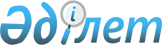 Тасқала аудандық мәслихатының 2018 жылғы 26 желтоқсандағы №31-1 "2019-2021 жылдарға арналған аудандық бюджет туралы" шешіміне өзгерістер енгізу туралы
					
			Күшін жойған
			
			
		
					Батыс Қазақстан облысы Теректі аудандық мәслихатының 2019 жылғы 29 қазандағы № 40-2 шешімі. Батыс Қазақстан облысының Әділет департаментінде 2019 жылғы 31 қазанда № 5855 болып тіркелді. Күші жойылды - Батыс Қазақстан облысы Тасқала аудандық мәслихатының 2020 жылғы 21 ақпандағы № 44-10 шешімімен
      Ескерту. Күші жойылды - Батыс Қазақстан облысы Тасқала аудандық мәслихатының 21.02.2020 № 44-10 шешімімен (алғашқы ресми жарияланған күнінен бастап қолданысқа енгізіледі).
      Қазақстан Республикасының 2008 жылғы 4 желтоқсандағы Бюджет кодексіне, Қазақстан Республикасының 2001 жылғы 23 қаңтардағы "Қазақстан Республикасындағы жергілікті мемлекеттік басқару және өзін-өзі басқару туралы" Заңына сәйкес, Тасқала аудандық мәслихаты ШЕШІМ ҚАБЫЛДАДЫ:
      1. Тасқала аудандық мәслихатының 2018 жылғы 26 желтоқсандағы №31-1 "2019-2021 жылдарға арналған аудандық бюджет туралы" шешіміне (Нормативтік құқықтық актілерді мемлекеттік тіркеу тізілімінде №5505 тіркелген, 2019 жылғы 17 қаңтарда Қазақстан Республикасы нормативтік құқықтық актілерінің эталондық бақылау банкінде жарияланған) мынадай өзгерістер енгізілсін:
      1-тармақта:
      1) тармақша мынадай редакцияда жазылсын:
      "1) кірістер – 5 146 568 мың теңге:
      салықтық түсімдер – 457 104 мың теңге;
      салықтық емес түсімдер – 4 959 мың теңге;
      негізгі капиталды сатудан түсетін түсімдер – 7 636 мың теңге;
      трансферттер түсімі – 4 676 869 мың теңге;";
      2) тармақша мынадай редакцияда жазылсын:
      "2) шығындар – 5 391 137 мың теңге;";
      аталған шешімнің 1-қосымшасы осы шешімінің қосымшасына сәйкес жаңа редакцияда жазылсын.
      2. Тасқала аудандық мәслихаты аппаратының басшысы (Т.Ержигитова) осы шешімнің әділет органдарында мемлекеттік тіркелуін, Қазақстан Республикасы нормативтік құқықтық актілерінің эталондық бақылау банкінде оның ресми жариялануын қамтамасыз етсін.
      3. Осы шешім 2019 жылдың 1 қаңтарынан бастап қолданысқа енгізіледі. 2019 жылға арналған аудандық бюджет
      (мың теңге)
					© 2012. Қазақстан Республикасы Әділет министрлігінің «Қазақстан Республикасының Заңнама және құқықтық ақпарат институты» ШЖҚ РМК
				Тасқала аудандық 
мәслихатының 2019 жылғы 
29 қазандағы №40-2шешіміне 
қосымшаТасқала аудандық 
мәслихатының 2018 жылғы 
26 желтоқсандағы №31-1 
шешіміне 1-қосымша
Санаты
Санаты
Санаты
Санаты
Санаты
Сомасы
Сыныбы
Сыныбы
Сыныбы
Сыныбы
Сомасы
Ішкі сыныбы
Ішкі сыныбы
Ішкі сыныбы
Сомасы
Ерекшелігі
Ерекшелігі
Сомасы
Атауы
Сомасы
1
2
3
4
5
6
1) Кірістер
 5 146 568
1
Салықтық түсімдер
457 104
01
Табыс салығы
142 517
2
Жеке табыс салығы
142 517
03
Әлеуметтік салық
170 038
1
Әлеуметтік салық
170 038
04
Меншікке салынатын салықтар
134 286
1
Мүлікке салынатын салықтар
121 491
3
Жер салығы
733
4
Көлік құралдарына салынатын салық
8 630
5
Бірыңғай жер салығы
3 432
05
Тауарларға, жұмыстарға және қызметтерге салынатын ішкі салықтар
8 384
2
Акциздер
1 952
3
Табиғи және басқа да ресурстарды пайдаланғаны үшін түсетін түсімдер
3 459
4
Кәсiпкерлiк және кәсіби қызметті жүргiзгенi үшін алынатын алымдар
2 973
08
Заңдық маңызы бар әрекеттерді жасағаны және (немесе) оған уәкілеттігі бар мемлекеттік органдар немесе лауазымды адамдар құжаттар бергені үшін алынатын міндетті төлемдер
1 879
1
Мемлекеттік баж
1 879
2
Салықтық емес түсімдер
4 959
01
Мемлекеттік меншіктен түсетін кірістер
2 281
5
Мемлекет меншігіндегі мүлікті жалға беруден түсетін кірістер
2 206
7
Мемлекеттік бюджеттен берілген кредиттер бойынша сыйақылар
37
9
Мемлекет меншігінен түсетін басқа да кірістер
38
04
Мемлекеттік бюджеттен қаржыландырылатын, сондай-ақ Қазақстан Республикасы Ұлттық Банкінің бюджетінен (шығыстар сметасынан) қамтылатын және қаржыландырылатын мемлекеттік мекемелер салатын айыппұлдар, өсімпұлдар, санкциялар, өндіріп алулар
1 025
1
Мұнай секторы ұйымдарынан және Жәбірленушілерге өтемақы қорына түсетін түсімдерді қоспағанда, мемлекеттік бюджеттен қаржыландырылатын, сондай-ақ Қазақстан Республикасы Ұлттық Банкінің бюджетінен (шығыстар сметасынан) қамтылатын және қаржыландырылатын мемлекеттік мекемелер салатын айыппұлдар, өсімпұлдар, санкциялар, өндіріп алулар
1 025
06
Басқа да салықтық емес түсімдер
1 653
1
Басқа да салықтық емес түсімдер
1 653
3
Негізгі капиталды сатудан түсетін түсімдер
7 636
01
Мемлекеттік мекемелерге бекітілген мемлекеттік мүлікті сату
4 942
1
Мемлекеттік мекемелерге бекітілген мемлекеттік мүлікті сату
4 942
03
Жерді және материалдық емес активтерді сату
2 694
1
Жерді сату
2 694
4
Трансферттердің түсімдері
4 676 869
02
Мемлекеттік басқарудың жоғары тұрған органдарынан түсетін трансферттер
4 676 869
2
Облыстық бюджеттен түсетін трансферттер
4 676 869
Функционалдық топ
Функционалдық топ
Функционалдық топ
Функционалдық топ
Функционалдық топ
Сомасы
Функционалдық кіші топ
Функционалдық кіші топ
Функционалдық кіші топ
Функционалдық кіші топ
Сомасы
Бюджеттік бағдарламалардың әкімшісі
Бюджеттік бағдарламалардың әкімшісі
Бюджеттік бағдарламалардың әкімшісі
Сомасы
Бюджеттік бағдарлама
Бюджеттік бағдарлама
Сомасы
Атауы
Сомасы
1
2
3
4
5
6
2) Шығындар 
 5 391 137
01
Жалпы сипаттағы мемлекеттік қызметтер 
465 539
1
Мемлекеттік басқарудың жалпы функцияларын орындайтын өкілді, атқарушы және басқа органдар
263 473
112
Аудан (облыстық маңызы бар қала) мәслихатының аппараты
22 405
001
Аудан (облыстық маңызы бар қала) мәслихатының қызметін қамтамасыз ету жөніндегі қызметтер
22 405
122
Аудан (облыстық маңызы бар қала) әкімінің аппараты
107 496
001
Аудан (облыстық маңызы бар қала) әкімінің қызметін қамтамасыз ету жөніндегі қызметтер
106 996
003
Мемлекеттік органның күрделі шығыстары
500
123
Қаладағы аудан, аудандық маңызы бар қала, кент, ауыл, ауылдық округ әкімінің аппараты
133 572
001
Қаладағы аудан, аудандық маңызы бар қаланың, кент, ауыл, ауылдық округ әкімінің қызметін қамтамасыз ету жөніндегі қызметтер
133 572
2
Қаржылық қызмет
2 014
459
Ауданның (облыстық маңызы бар қаланың) экономика және қаржы бөлімі
2 014
003
Салық салу мақсатында мүлікті бағалауды жүргізу
1 094
010
Жекешелендіру, коммуналдық меншікті басқару, жекешелендіруден кейінгі қызмет және осыған байланысты дауларды реттеу 
920
5
Жоспарлау және статистикалық қызмет
1 492
459
Ауданның (облыстық маңызы бар қаланың) экономика және қаржы бөлімі
1 492
061
Бюджеттік инвестициялар және мемлекеттік-жекешелік әріптестік, оның ішінде концессия мәселелері жөніндегі құжаттаманы сараптау және бағалау
1 492
9
Жалпы сипаттағы өзге де мемлекеттік қызметтер
198 560
454
Ауданның (облыстық маңызы бар қаланың) кәсіпкерлік және ауыл шаруашылығы бөлімі
23 351
001
Жергілікті деңгейде кәсіпкерлікті және ауыл шаруашылығын дамыту саласындағы мемлекеттік саясатты іске асыру жөніндегі қызметтер
23 351
458
Ауданның (облыстық маңызы бар қаланың) тұрғын үй-коммуналдық шаруашылығы, жолаушылар көлігі және автомобиль жолдары бөлімі
44 395
001
Жергілікті деңгейде тұрғын үй-коммуналдық шаруашылығы, жолаушылар көлігі және автомобиль жолдары саласындағы мемлекеттік саясатты іске асыру жөніндегі қызметтер
20 593
113
Жергілікті бюджеттерден берілетін ағымдағы нысаналы трансферттер
23 802
459
Ауданның (облыстық маңызы бар қаланың) экономика және қаржы бөлімі
25 766
001
Ауданның (облыстық маңызы бар қаланың) экономикалық саясатын қалыптастыру мен дамыту, мемлекеттік жоспарлау, бюджеттік атқару және коммуналдық меншігін басқару саласындағы мемлекеттік саясатты іске асыру жөніндегі қызметтер 
24 669
015
Мемлекеттік органның күрделі шығыстары
1 097
113
Жергілікті бюджеттерден берілетін ағымдағы нысаналы трансферттер
0
466
Ауданның (облыстық маңызы бар қаланың) сәулет, қала құрылысы және құрылыс бөлімі
105 048
040
Мемлекеттік органдардың объектілерін дамыту
105 048
02
Қорғаныс
14 388
1
Әскери мұқтаждар
2 282
122
Аудан (облыстық маңызы бар қала) әкімінің аппараты
2 282
005
Жалпыға бірдей әскери міндетті атқару шеңберіндегі іс-шаралар
2 282
2
Төтенше жағдайлар жөніндегі жұмыстарды ұйымдастыру
12 106
122
Аудан (облыстық маңызы бар қала) әкімінің аппараты
12 106
006
Аудан (облыстық маңызы бар қала) ауқымындағы төтенше жағдайлардың алдын алу және оларды жою
4 600
007
Аудандық (қалалық) ауқымдағы дала өрттерінің, сондай-ақ мемлекеттік өртке қарсы қызмет органдары құрылмаған елді мекендерде өрттердің алдын алу және оларды сөндіру жөніндегі іс-шаралар
7 506
03
Қоғамдық тәртіп, қауіпсіздік, құқықтық, сот, қылмыстық-атқару қызметі
6733
9
Қоғамдық тәртіп және қауіпсіздік саласындағы басқа да қызметтер
6733
458
Ауданның (облыстық маңызы бар қаланың) тұрғын үй-коммуналдық шаруашылығы, жолаушылар көлігі және автомобиль жолдары бөлімі
6733
021
Елді мекендерде жол қозғалысы қауіпсіздігін қамтамасыз ету
6733
04
Білім беру
2 222 229
1
Мектепке дейінгі тәрбие және оқыту
33 285
464
Ауданның (облыстық маңызы бар қаланың) білім бөлімі
33 285
009
Мектепке дейінгі тәрбие мен оқыту ұйымдарының қызметін қамтамасыз ету
22 578
040
Мектепке дейінгі білім беру ұйымдарында мемлекеттік білім беру тапсырысын іске асыруға
10 707
2
Бастауыш, негізгі орта және жалпы орта білім беру
2 090 006
457
Ауданның (облыстық маңызы бар қаланың) мәдениет, тілдерді дамыту, дене шынықтыру және спорт бөлімі
93 786
017
Балалар мен жасөспірімдерге спорт бойынша қосымша білім беру
93 786
464
Ауданның (облыстық маңызы бар қаланың) білім бөлімі
1 996 220
003
Жалпы білім беру
1 892 723
006
Балаларға қосымша білім беру 
103 497
9
Бiлiм беру саласындағы өзге де қызметтер
98 938
464
Ауданның (облыстық маңызы бар қаланың) білім бөлімі
98 938
001
Жергілікті деңгейде білім беру саласындағы мемлекеттік саясатты іске асыру жөніндегі қызметтер
9 711
005
Ауданның (облыстық маңызы бар қаланың) мемлекеттік білім беру мекемелер үшін оқулықтар мен оқу-әдiстемелiк кешендерді сатып алу және жеткізу
85 225
007
Аудандық (қалалық) ауқымдағы мектеп олимпиадаларын және мектептен тыс іс-шараларды өткізу
188
015
Жетім баланы (жетім балаларды) және ата-аналарының қамқорынсыз қалған баланы (балаларды) күтіп-ұстауға қамқоршыларға (қорғаншыларға) ай сайынға ақшалай қаражат төлемі
1 959
067
Ведомстволық бағыныстағы мемлекеттік мекемелер мен ұйымдардың күрделі шығыстары
1 541
068
Халықтың компьютерлік сауаттылығын арттыруды қамтамасыз ету
314
06
Әлеуметтік көмек және әлеуметтік қамсыздандыру
439 671
1
Әлеуметтік қамсыздандыру
128 383
451
Ауданның (облыстық маңызы бар қаланың) жұмыспен қамту және әлеуметтік бағдарламалар бөлімі
121 963
005
Мемлекеттік атаулы әлеуметтік көмек 
121 963
464
Ауданның (облыстық маңызы бар қаланың) білім бөлімі
6 420
030
Патронат тәрбиешілерге берілген баланы (балаларды) асырап бағу 
6 420
2
Әлеуметтік көмек
282 018
451
Ауданның (облыстық маңызы бар қаланың) жұмыспен қамту және әлеуметтік бағдарламалар бөлімі
282 018
002
Жұмыспен қамту бағдарламасы
161 802
006
Тұрғын үйге көмек көрсету
802
007
Жергілікті өкілетті органдардың шешімі бойынша мұқтаж азаматтардың жекелеген топтарына әлеуметтік көмек
13 075
010
Үйден тәрбиеленіп оқытылатын мүгедек балаларды материалдық қамтамасыз ету
729
014
Мұқтаж азаматтарға үйде әлеуметтік көмек көрсету
46 447
017
Оңалтудың жеке бағдарламасына сәйкес мұқтаж мүгедектерді мiндеттi гигиеналық құралдармен қамтамасыз ету, қозғалуға қиындығы бар бірінші топтағы мүгедектерге жеке көмекшінің және есту бойынша мүгедектерге қолмен көрсететін тіл маманының қызметтерін ұсыну
22 967
023
Жұмыспен қамту орталықтарының қызметін қамтамасыз ету
36 196
9
Әлеуметтік көмек және әлеуметтік қамтамасыз ету салаларындағы өзге де қызметтер
29 270
451
Ауданның (облыстық маңызы бар қаланың) жұмыспен қамту және әлеуметтік бағдарламалар бөлімі
29 270
001
Жергілікті деңгейде халық үшін әлеуметтік бағдарламаларды жұмыспен қамтуды қамтамасыз етуді іске асыру саласындағы мемлекеттік саясатты іске асыру жөніндегі қызметтер
22 492
011
Жәрдемақыларды және басқа да әлеуметтік төлемдерді есептеу, төлеу мен жеткізу бойынша қызметтерге ақы төлеу
2 349
050
Қазақстан Республикасында мүгедектердің құқықтарын қамтамасыз етуге және өмір сүру сапасын жақсарту
4 429
07
Тұрғын үй-коммуналдық шаруашылық
859 518
1
Тұрғын үй шаруашылығы
740 214
458
Ауданның (облыстық маңызы бар қаланың) тұрғын үй-коммуналдық шаруашылығы, жолаушылар көлігі және автомобиль жолдары бөлімі
12 863
003
Мемлекеттік тұрғын үй қорын сақтауды ұйымдастыру
6 200
004
Азаматтардың жекелеген санаттарын тұрғын үймен қамтамасыз ету
3 000
033
Инженерлік-коммуникациялық инфрақұрылымды жобалау, дамыту және (немесе) жайластыру
3 663
466
Ауданның (облыстық маңызы бар қаланың) сәулет, қала құрылысы және құрылыс бөлімі
727 351
003
Коммуналдық тұрғын үй қорының тұрғын үйін жобалау және (немесе) салу, реконструкциялау 
726 479
004
Инженерлік-коммуникациялық инфрақұрылымды жобалау, дамыту және (немесе) жайластыру
872
2
Коммуналдық шаруашылық
112 505
458
Ауданның (облыстық маңызы бар қаланың) тұрғын үй-коммуналдық шаруашылығы, жолаушылар көлігі және автомобиль жолдары бөлімі
1 323
012
Сумен жабдықтау және су бұру жүйесінің жұмыс істеуі
1 323
466
Ауданның (облыстық маңызы бар қаланың) сәулет, қала құрылысы және құрылыс бөлімі
111 182
005
Коммуналдық шаруашылығын дамыту
11 180
007
Қаланы және елді мекендерді абаттандыруды дамыту
0
058
Елді мекендердегі сумен жабдықтау және су бұру жүйелерін дамыту
100 002
3
Елді-мекендерді көркейту
6 799
123
Қаладағы аудан, аудандық маңызы бар қала, кент, ауыл, ауылдық округ әкімінің аппараты
6 799
008
Елді мекендердегі көшелерді жарықтандыру
840
011
Елді мекендерді абаттандыру мен көгалдандыру
5 959
08
Мәдениет, спорт, туризм және ақпараттық кеңістік
386 788
1
Мәдениет саласындағы қызмет
203 213
457
Ауданның (облыстық маңызы бар қаланың) мәдениет, тілдерді дамыту, дене шынықтыру және спорт бөлімі
203 213
003
Мәдени-демалыс жұмысын қолдау
203 213
2
Спорт
7 942
457
Ауданның (облыстық маңызы бар қаланың) мәдениет, тілдерді дамыту, дене шынықтыру және спорт бөлімі
7 942
008
Ұлттық және бұқаралық спорт түрлерін дамыту
2 523
009
Аудандық (облыстық маңызы бар қалалық) деңгейде спорттық жарыстар өткізу
1 890
010
Әртүрлі спорт түрлерi бойынша аудан (облыстық маңызы бар қала) құрама командаларының мүшелерін дайындау және олардың облыстық спорт жарыстарына қатысуы
3 529
3
Ақпараттық кеңiстiк
109 630
456
Ауданның (облыстық маңызы бар қаланың) ішкі саясат бөлімі
10 495
002
Мемлекеттік ақпараттық саясат жүргізу жөніндегі қызметтер
10 495
457
Ауданның (облыстық маңызы бар қаланың) мәдениет, тілдерді дамыту, дене шынықтыру және спорт бөлімі
99 135
006
Аудандық (қалалық) кітапханалардың жұмыс iстеуi
98 222
007
Мемлекеттік тілді және Қазақстан халқының басқа да тілдерін дамыту
913
9
Мәдениет, спорт, туризм және ақпараттық кеңiстiктi ұйымдастыру жөнiндегi өзге де қызметтер
66 003
456
Ауданның (облыстық маңызы бар қаланың) ішкі саясат бөлімі
41 773
001
Жергілікті деңгейде ақпарат, мемлекеттілікті нығайту және азаматтардың әлеуметтік сенімділігін қалыптастыру саласында мемлекеттік саясатты іске асыру жөніндегі қызметтер
15 676
003
Жастар саясаты саласында іс-шараларды іске асыру
24 833
006
Мемлекеттік органның күрделі шығыстары
1 264
457
Ауданның (облыстық маңызы бар қаланың) мәдениет, тілдерді дамыту, дене шынықтыру және спорт бөлімі
24 230
001
Жергілікті деңгейде мәдениет, тілдерді дамыту, дене шынықтыру және спорт саласында мемлекеттік саясатты іске асыру жөніндегі қызметтер
14 049
032
Ведомстволық бағыныстағы мемлекеттік мекемелер мен ұйымдардың күрделі шығыстары
10 181
10
Ауыл, су, орман, балық шаруашылығы, ерекше қорғалатын табиғи аумақтар, қоршаған ортаны және жануарлар дүниесін қорғау, жер қатынастары
101 769
1
Ауыл шаруашылығы
63 588
473
Ауданның (облыстық маңызы бар қаланың) ветеринария бөлімі
63 588
001
Жергілікті деңгейде ветеринария саласындағы мемлекеттік саясатты іске асыру жөніндегі қызметтер
11 897
005
Мал көмінділерінің (биотермиялық шұңқырлардың) жұмыс істеуін қамтамасыз ету
220
006
Ауру жануарларды санитарлық союды ұйымдастыру
1 800
007
Қаңғыбас иттер мен мысықтарды аулауды және жоюды ұйымдастыру
2 188
010
Ауыл шаруашылығы жануарларын сәйкестендіру жөніндегі іс-шараларды өткізу
1 125
011
Эпизоотияға қарсы іс-шаралар жүргізу
46 358
6
Жер қатынастары
15 938
463
Ауданның (облыстық маңызы бар қаланың) жер қатынастары бөлімі
15 938
001
Аудан (облыстық маңызы бар қала) аумағында жер қатынастарын реттеу саласындағы мемлекеттік саясатты іске асыру жөніндегі қызметтер
15 042
006
Аудандардың, облыстық маңызы бар, аудандық маңызы бар қалалардың, кенттердің, ауылдардың, ауылдық округтердің шекарасын белгілеу кезінде жүргiзiлетiн жерге орналастыру
896
9
Ауыл, су, орман, балық шаруашылығы, қоршаған ортаны қорғау және жер қатынастары саласындағы басқа да қызметтер
22 243
459
Ауданның (облыстық маңызы бар қаланың) экономика және қаржы бөлімі
22 243
099
Мамандарға әлеуметтік қолдау көрсету жөніндегі шараларды іске асыру
22 243
11
Өнеркәсіп, сәулет, қала құрылысы және құрылыс қызметі
37 818
2
Сәулет, қала құрылысы және құрылыс қызметі
37 818
466
Ауданның (облыстық маңызы бар қаланың) сәулет, қала құрылысы және құрылыс бөлімі
37 818
001
Құрылыс, облыс қалаларының, аудандарының және елді мекендерінің сәулеттік бейнесін жақсарту саласындағы мемлекеттік саясатты іске асыру және ауданның (облыстық маңызы бар қаланың) аумағын оңтайла және тиімді қала құрылыстық игеруді қамтамасыз ету жөніндегі қызметтер 
19 949
013
Аудан аумағында қала құрылысын дамытудың кешенді схемаларын, аудандық (облыстық) маңызы бар қалалардың, кенттердің және өзге де ауылдық елді мекендердің бас жоспарларын әзірлеу
17 869
12
Көлік және коммуникация
201 702
1
Автомобиль көлiгi
196 817
123
Қаладағы аудан, аудандық маңызы бар қала, кент, ауыл, ауылдық округ әкімінің аппараты
7 000
013
Аудандық маңызы бар қалаларда, кенттерде, ауылдарда, ауылдық округтерде автомобиль жолдарының жұмыс істеуін қамтамасыз ету
7 000
458
Ауданның (облыстық маңызы бар қаланың) тұрғын үй-коммуналдық шаруашылығы, жолаушылар көлігі және автомобиль жолдары бөлімі
189 817
023
Автомобиль жолдарының жұмыс істеуін қамтамасыз ету
59 166
045
Аудандық маңызы бар автомобиль жолдарын және елді-мекендердің көшелерін күрделі және орташа жөндеу
130 651
9
Көлік және коммуникациялар саласындағы өзге де қызметтер
4 885
458
Ауданның (облыстық маңызы бар қаланың) тұрғын үй-коммуналдық шаруашылығы, жолаушылар көлігі және автомобиль жолдары бөлімі
4 885
037
Әлеуметтік маңызы бар қалалық (ауылдық), қала маңындағы және ауданішілік қатынастар бойынша жолаушылар тасымалдарын субсидиялау
4 885
13
Басқалар
322 240
9
Басқалар
322 240
123
Қаладағы аудан, аудандық маңызы бар қала, кент, ауыл, ауылдық округ әкімінің аппараты
6 584
040
Өңірлерді дамытудың 2020 жылға дейінгі бағдарламасы шеңберінде өңірлерді экономикалық дамытуға жәрдемдесу бойынша шараларды іске асыру
6 584
459
Ауданның (облыстық маңызы бар қаланың) экономика және қаржы бөлімі
43 781
012
Ауданның (облыстық маңызы бар қаланың) жергілікті атқарушы органының резерві
3 385
026
Аудандық маңызы бар қала, ауыл, кент, ауылдық округ бюджеттеріне азаматтық қызметшілердің жекелеген санаттарының, мемлекеттік бюджет қаражаты есебінен ұсталатын ұйымдар қызметкерлерінің, қазыналық кәсіпорындар қызметкерлерінің жалақысын көтеруге берілетін ағымдағы нысаналы трансферттер
40 396
464
Ауданның (облыстық маңызы бар қаланың) білім бөлімі
271 875
077
"Ауыл-Ел бесігі" жобасы шеңберінде ауылдық елді мекендердегі әлеуметтік және инженерлік инфрақұрылым бойынша іс-шараларды іске асыру
271 875
14
Борышқа қызмет көрсету
48
1
Борышқа қызмет көрсету
48
459
Ауданның (облыстық маңызы бар қаланың) экономика және қаржы бөлімі
48
021
Жергілікті атқарушы органдардың облыстық бюджеттен қарыздар бойынша сыйақылар мен өзге де төлемдерді төлеу бойынша борышына қызмет көрсету 
48
15
Трансферттер
332 694
1
Трансферттер
332 694
459
Ауданның (облыстық маңызы бар қаланың) экономика және қаржы бөлімі
332 694
006
Пайдаланылмаған (толық пайдаланылмаған) нысаналы трансферттерді қайтару
92
024
Заңнаманы өзгертуге байланысты жоғары тұрған бюджеттің шығындарын өтеуге төменгі тұрған бюджеттен ағымдағы нысаналы трансферттер
147 072
038
Субвенциялар
174 630
051
Жергілікті өзін-өзі басқару органдарына берілетін трансферттер
10 900
3) Таза бюджеттік кредиттеу
52 762
Бюджеттік кредиттер
90 900
10
Ауыл, су, орман, балық шаруашылығы, ерекше қорғалатын табиғи аумақтар, қоршаған ортаны және жануарлар дүниесін қорғау, жер қатынастары
90 900
9
Ауыл, су, орман, балық шаруашылығы, қоршаған ортаны қорғау және жер қатынастары саласындағы басқа да қызметтер
90 900
459
Ауданның (облыстық маңызы бар қаланың) экономика және қаржы бөлімі
90 900
018
Мамандарды әлеуметтік қолдау шараларын іске асыру үшін бюджеттік кредиттер
90 900
Санаты
Санаты
Санаты
Санаты
Санаты
Сомасы
Сыныбы
Сыныбы
Сыныбы
Сыныбы
Сомасы
Ішкі сыныбы
Ішкі сыныбы
Ішкі сыныбы
Сомасы
Ерекшелігі
Ерекшелігі
Сомасы
Атауы
Сомасы
1
2
3
4
5
6
Бюджеттік кредиттерді өтеу
 38 138
5
Бюджеттік кредиттерді өтеу
38 138
01
Бюджеттік кредиттерді өтеу
38 138
1
Мемлекеттік бюджеттен берілген бюджеттік кредиттерді өтеу
38 138
4) Қаржы активтерімен операциялар бойынша сальдо
0
Функционалдық топ
Функционалдық топ
Функционалдық топ
Функционалдық топ
Функционалдық топ
Сомасы
Функционалдық кіші топ
Функционалдық кіші топ
Функционалдық кіші топ
Функционалдық кіші топ
Сомасы
Бюджеттік бағдарламалардың әкімшісі
Бюджеттік бағдарламалардың әкімшісі
Бюджеттік бағдарламалардың әкімшісі
Сомасы
Бюджеттік бағдарлама
Бюджеттік бағдарлама
Сомасы
Атауы
Сомасы
1
2
3
4
5
6
Қаржы активтерін сатып алу 
 0
13
Басқалар
0
9
Басқалар
0
458
Ауданның (облыстық маңызы бар қаланың) тұрғын үй-коммуналдық шаруашылығы, жолаушылар көлігі және автомобиль жолдары бөлімі
0
065
Заңды тұлғалардың жарғылық капиталын қалыптастыру немесе ұлғайту
0
Санаты
Санаты
Санаты
Санаты
Санаты
Сомасы
Сыныбы
Сыныбы
Сыныбы
Сыныбы
Сомасы
Ішкі сыныбы
Ішкі сыныбы
Ішкі сыныбы
Сомасы
Ерекшелігі
Ерекшелігі
Сомасы
Атауы
Сомасы
1
2
3
4
5
6
Мемлекеттің қаржы активтерін сатудан түсетін түсімдер
0
6
Мемлекеттің қаржы активтерін сатудан түсетін түсімдер
0
01
Мемлекеттің қаржы активтерін сатудан түсетін түсімдер
0
1
Қаржы активтерін ел ішінде сатудан түсетін түсімдер
0
5) Бюджет тапшылығы (профициті)
 -297 331
6) Бюджет тапшылығын қаржыландыру (профицитін пайдалану)
297 331
7
Қарыздар түсімдері
90 900
01
Мемлекеттік ішкі қарыздар
90 900
2
Қарыз алу келісім-шарттары
90 900
Функционалдық топ
Функционалдық топ
Функционалдық топ
Функционалдық топ
Функционалдық топ
Сомасы
Функционалдық кіші топ
Функционалдық кіші топ
Функционалдық кіші топ
Функционалдық кіші топ
Сомасы
Бюджеттік бағдарламалардың әкімшісі
Бюджеттік бағдарламалардың әкімшісі
Бюджеттік бағдарламалардың әкімшісі
Сомасы
Бюджеттік бағдарлама
Бюджеттік бағдарлама
Сомасы
Атауы
Сомасы
1
2
3
4
5
6
16
Қарыздарды өтеу
 38 138
1
Қарыздарды өтеу
38 138
459
Ауданның (облыстық маңызы бар қаланың) экономика және қаржы бөлімі
38 138
005
Жергілікті атқарушы органның жоғары тұрған бюджет алдындағы борышын өтеу
38 138
Санаты
Санаты
Санаты
Санаты
Санаты
Сомасы
Сыныбы
Сыныбы
Сыныбы
Сыныбы
Сомасы
Ішкі сыныбы
Ішкі сыныбы
Ішкі сыныбы
Сомасы
Ерекшелігі
Ерекшелігі
Сомасы
Атауы
Сомасы
1
2
3
4
5
6
8
Бюджет қаражатының пайдаланылатын қалдықтары
 244 569
01
Бюджет қаражаты қалдықтары
244 569
1
Бюджет қаражатының бос қалдықтары
244 569